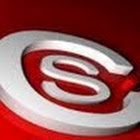 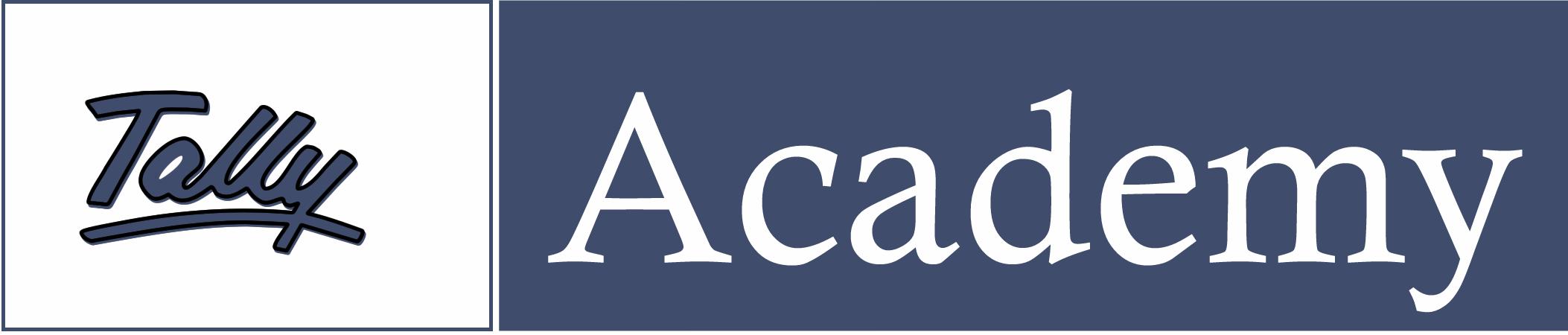 Payroll ExecutiveCOURSE DURATION:   8 Hours. (04 days)COURS FEES:	1500/- (Inclusive All)SYLLABUS :Payroll Accounting and Compliance in Tally.ERP 9 Creating Payroll Masters Processing Payroll in Tally.ERP 9 Accounting for Employer PF and ESI Contributions Accounting for Income Tax Payment of Professional Tax Generating Payroll Reports Student is expected to have sound knowledge of Accounting in Tally.ERP 9 GOOD TO KNOW:Multilingual Capabilities Backup and Restore Tally.NET and Remote Capabilities Managing Accounts using Control Centre Online Help and Support LEARNING OUTCOMES:At the end of the course, you willHave an understanding the concept and features of Payroll accounting Be able to do Accounting for Employer PF and ESI Contributions Have an understanding the various taxes involved in Payroll accounting Generate Payroll reports TABLE OF CONTENTS:LessonTopics1.Configuring Payroll in Tally.ERP 9Configuring Payroll in Tally.ERP 9-   Salient Features of Tally.ERP 9’s Payroll-   Salient Features of Tally.ERP 9’s Payroll-   Enabling Payroll in Tally.ERP 9-   Enabling Payroll in Tally.ERP 92.Creating Payroll MastersCreating Payroll Masters-Employee Setup-Payroll Masters-   Attendance / Production Types-   Attendance / Production Types-Pay Heads-Gratuity-Salary Details Setup3.Processing Payroll in Tally.ERP 9Processing Payroll in Tally.ERP 9-Attendance Vouchers-Payroll Vouchers-   Payment of Salaries ( Salary Disbursement)-   Payment of Salaries ( Salary Disbursement)4.Accounting for Employer PF ContributionsAccounting for Employer PF Contributions-   Creating Employer PF Contribution Masters-   Creating Employer PF Contribution Masters-Salary Details Setup-   Processing Employer PF Contribution-   Processing Employer PF Contribution-   Processing PF Admin Expenses-   Processing PF Admin Expenses-   Payment of Provident Fund-   Payment of Provident Fund5.Accounting for Employer ESI ContributionsAccounting for Employer ESI Contributions-   Creating Employer ESI Contribution Masters-   Creating Employer ESI Contribution Masters-Salary Details Setup-   Processing Employer ESI Contribution-   Processing Employer ESI Contribution-Payment of ESI6.Accounting for Income TaxAccounting for Income Tax-   Configuring Income Tax Details-   Configuring Income Tax Details-   Creating Income Tax Masters-   Creating Income Tax Masters-Creating TDS Ledger-   Computing and Deducting TDS-   Computing and Deducting TDS7.Payment of Professional TaxPayment of Professional Tax-   Processing Professional Tax Payment-   Processing Professional Tax Payment8.Generating Payroll ReportsGenerating Payroll Reports-Payroll Reports-Expat Reports-Payroll Statutory Reports